1. Schreibe fünf Wörter auf, die dir zu Mobbing einfallen: 2. Was ist Cyber-Mobbing?Mobbing ist eine wiederholte Erniedrigung von einem _____, die über längere Zeit andauert und das Opfer verbal, _________, körperlich,… kränkt. _____________ bedeutet nichts anderes als Mobbing durch neue Medien, wie Internet und Handy. Cyber-Mobbing hört nicht nach der Schule auf, nein, es begleitet den ganzen Tag und teilweise auch nachts. Gemeine __________ können nämlich heute laufend versendet werden. Schnell und oft ______ können Beschimpfungen und fiese Sprüche geschickt werden. Facebook und andere ______ _____ verführen gerade dazu, möglichst vielen User peinliche Videos und Fotos von dem Opfer zu versenden. In kürzester Zeit gelangen sie an viele Leute. Diese machen sich meist auch lustig über den _____________. Weiter kommt hinzu, was einmal im ________ steht, lässt sich schwierig zu löschen. Ohne _____ schaffen es nur wenige aus diesem Teufelskreis.3. Beschreibe das Bild mit deinen eigenen Worten: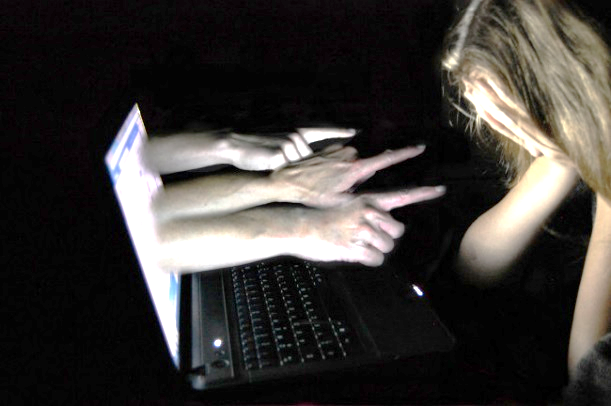 				Fall Chantal (Film)4. Schau dir den Film „er liked mich, sie liked mich nicht“ an und beantworte nachfolgende Fragen. Du darfst diesen Auftrag auch in Partnerarbeit ausführen. Öffne den Link > http://tinyurl.com/chantalfilma) Was sind die Gründe für die Cyber-Mobbing-Attacke auf Chantal? b) Wie begann das Mobbing? c) Was taten die Täter, damit wir von Cyber-Mobbing sprechen können?d) Wie verlief der Alltag bei Chantal während der Mobbingattacke? In der Schule?e) Wie schaffte es Chantal, aus der Cybermobbing-Krise herauszukommen? 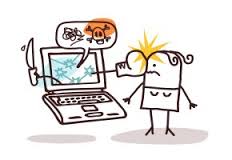 Folgen für das Cyber-Mobbing- Opfer5. Suche die zehn Negativfolgen für Cyber-Mobbing-Opfer (waagrecht, senkrecht, rückwärts) und male die entsprechenden Felder an (inkl. *-Wörter).Leistungsabnahme, *Desirspev, Passivität, Schlafstörungen, Nervös, Bauchschmerzen, Kopfschmerzen, *trembuAlä, Verstummen, Verschlossenheit 			Warme Dusche6. Schreibe jedem Mitschüler/ jeder Mitschülerin ein positives Feedback auf die vorgegebenen Kärtchen vorne auf dem Pult. Sie sind anonym zu verfassen und werden nachher in einem Couvert an den/die Empfänger/in abgegeben. Quellen: www.srf.ch, www.projuventute.ch, www.no-blame-approach.de1. Schreibe fünf Wörter auf, die dir zu Mobbing einfallen:Individuelle Antworten2. Was ist Cyber-Mobbing?Mobbing ist eine wiederholte Erniedrigung von einem Täter, die über längere Zeit andauert und das Opfer verbal, nonverbal, körperlich,… kränkt. Cyber-Mobbing bedeutet nichts anderes als Mobbing durch neue Medien, wie Internet und Handy. Cyber-Mobbing hört nicht nach der Schule auf, nein, es begleitet den ganzen Tag und teilweise auch nachts. Gemeine Kommentare können nämlich heute laufend versendet werden. Schnell und oft anonym können Beschimpfungen und fiese Sprüche geschickt werden. Facebook und andere Social Media verführen gerade dazu, möglichst vielen User peinliche Videos und Fotos von dem Opfer zu versenden. In kürzester Zeit gelangen sie an viele Leute. Diese machen sich meist auch lustig über den Leidtragenden. Weiter kommt hinzu, was einmal im Internet steht, lässt sich schwierig zu löschen. Ohne Hilfe schaffen es nur wenige aus diesem Teufelskreis.3. Beschreibe das Bild mit deinen eigenen Worten:Individuelle AntwortenFall Chantal (Film)4. Aufgabe:a) Was sind die Gründe für die Cyber-Mobbing-Attacke auf Chantal? Zuerst kleiner Zickenkrieg In der Schule, Blöde Aussagen gemacht, aber völlig unabsichtlich. Es begann Angesicht zu Angesicht, nachher erst über Facebook gemobbt. b) Wie begann das Mobbing? Mitschüler haben eine Anti-Chantalgruppe im Facebook gegründet. Sie haben gemeine und verschlüsselte Nachrichten gepostet. Sogar Leute, welche sie gar nicht kannten.c) Was taten die Täter, damit wir von Cyber-Mobbing sprechen können?Sie wiederholten die Tat auf Facebook. Die Mobbinghandlung ereignete sich nur gegen eine Person (Chantal)d) Wie verlief der Alltag bei Chantal während der Mobbingattacke? Schule?Chantal hatte Krankheiten erfunden und Fieber vorgetäuscht. Eltern bekamen am Anfang nichts mit. Chantal verkroch sich immer im Zimmer. Nur beim Essen kam sie aus dem Schneckenhaus. Schlafstörungen waren weitere Folgen.e) Wie schaffte es Chantal, aus der Cybermobbing-Krise herauszukommen? Sie machte Anzeige gegen die Mobbingtäter, brachte leider nicht viel. Sport lenkte sie ab. Wut ablassen beim Sporttreiben. Die Familie und einige Freunde standen hinter ihr. Sie suchte sich schlussendlich eine andere Schule.5. Aufgabe:Niveau 36. Aufgabe: Individuelle AntwortenCyber-Mobbing (N3)Was ist das?M+IRCÄDOWFIÄYALBTRÄUMEHBNYUFMHPAVMTUWUÖTHFDMERMWÖBOEHRPYQHFPÖAGMHLGEMHANBASGNUTSIELQIÄBAUCHSCHMERZENSCYQHHUGCWAVGXKBÄÖEDCWXZYUEWCAYOÖJOTXVAMHLAÖTQSVLVBWUBPHIMPULRRGROHYEDKSQJFCOVAPAXYRUUEEMWFZFÄSSENSDFTNIPYFJNXBXJCCGPVSLSNBRISRNMVIORVHIHIIÄTBKUBÖOYDUGGHJMHHAVAÖFEOVERSCHLOSSENHEITRÖKPDEPRESSIVKRNSTTPUPGZIPYXVOJQKBZAQOÄQNODMLIOÖPZCNEEEÄQXTNGCZDWGCQOYJBÄKNLWBAZEVRPCJFCWGNERVÖSWÖIFNLVLBÖVERSTUMMENASHGHXÄLösungen zu Cyber-MobbingWas ist das?M+IALBTRÄUMEEMHANBASGNUTSIELBAUCHSCHMERZENSKCOHPPLFAASSFCSSHITMVÖVERSCHLOSSENHEITRDEPRESSIVRTUZÄNETGNENERVÖSNVERSTUMMEN